Отчет
о результатах самообследования
_____________________________________________________________________
за 2023  годАНАЛИТИЧЕСКАЯ ЧАСТЬI. ОБЩИЕ СВЕДЕНИЯ ОБ ОБРАЗОВАТЕЛЬНОЙ ОРГАНИЗАЦИИОсновным видом деятельности МАОУ Гимназия №6 (далее – Гимназия) является - реализация общеобразовательных программ общего образования. Иные виды деятельности не являющиеся основными: - реализация дополнительных общеразвивающих программ: технической, естественнонаучной, физкультурно-спортивной, художественной, социальнопедагогической; - организация и осуществление деятельности по оздоровлению учащихся.  - осуществление иной деятельности, не запрещенной законодательством Российской Федерации и предусмотренной Уставом ГимназииII. СИСТЕМА УПРАВЛЕНИЯ ОРГАНИЗАЦИЕЙУправление осуществляется на принципах единоначалия и самоуправления.Таблица 1. Органы управления, действующие в ШколеДля осуществления учебно-методической работы в Гимназии создано методические объединения: математики, информатики и технологии, гуманитарных наук, иностранных языков, предметов естественнонаучной направленностиIII. ОЦЕНКА ОБРАЗОВАТЕЛЬНОЙ ДЕЯТЕЛЬНОСТИпроведено в соответствии с: Федеральным законом от 29.12.2012 № 273-ФЗ «Об образовании в Российской Федерации»;приказом Минпросвещения России от 22.03.2021 № 115 «Об утверждении Порядка организации и осуществления образовательной деятельности по основным общеобразовательным программам – образовательным программам начального общего, основного общего и среднего общего образования»;приказом Минпросвещения России от 18.05.2023 № 372 «Об утверждении федеральной образовательной программы начального общего образования» (далее – ФОП НОО);приказом Минпросвещения России от 18.05.2023 № 370 «Об утверждении федеральной образовательной программы основного общего образования» (далее – ФОП ООО);приказом Минпросвещения России от 18.05.2023 № 371 «Об утверждении федеральной образовательной программы среднего общего образования» (далее – ФОП СОО);приказом Минпросвещения России от 31.05.2021 № 286 «Об утверждении федерального государственного образовательного стандарта начального общего образования»;приказом Минпросвещения России от 31.05.2021 № 287 «Об утверждении федерального государственного образовательного стандарта основного общего образования»;приказом Минобрнауки от 17.12.2010 № 1897 «Об утверждении федерального государственного образовательного стандарта основного общего образования»;приказом Минобрнауки от 17.05.2012 № 413 «Об утверждении федерального государственного образовательного стандарта среднего общего образования»;СП 2.4.3648-20 «Санитарно-эпидемиологические требования к организациям воспитания и обучения, отдыха и оздоровления детей и молодежи»;СанПиН 1.2.3685-21 «Гигиенические нормативы и требования к обеспечению безопасности и (или) безвредности для человека факторов среды обитания» (действуют с 01.03.2021);основными образовательными программами по уровням образования, включая рабочие программы воспитания, учебные планы, планы внеурочной деятельности, календарные учебные графики, календарные планы воспитательной работы;Таблица 2. Общая численность обучающихся, осваивающих образовательные программы в 2023 годуВсего в 2023году в образовательной организации получали образование 713 обучающихся.Школа реализует следующие образовательные программы:Основная образовательная программа начального общего образования Основная образовательная программа основного общего образования Основная образовательная программа среднего общего образования Переход на обновленные ФГОС и реализация ФОПВо втором полугодии 2022/23 учебного года школа проводила подготовительную работу по внедрению с 1 сентября 2023 года федеральных образовательных программ начального, основного и среднего общего образования. МАОУ «Гимназия № 6» разработала и утвердила дорожную карту, чтобы внедрить новые требования к образовательной деятельности. В том числе определило сроки разработки основных общеобразовательных программ – начального общего и основного общего образования в соответствии с ФОП. Также школа вынесла на общественное обсуждение перевод всех обучающихся на уровне начального общего, основного общего и обучающихся 10-х классов на уровне основного среднего образования на обновленные ФГОС и получило одобрение у 100 процентов участников обсуждения.Деятельность рабочей группы в 2023 году по подготовке Школы к переходу на обновленные ФГОС и внедрению ФОП можно оценить как хорошую: мероприятия дорожных карт по переходу на обновленные ФГОС и внедрению ФОП реализованы на 100 процентов.С 1 сентября 2023 года в соответствии с Федеральным законом от 24.09.2022 № 371-ФЗ МАОУ «Гимназия № 6» приступила к реализации ООП всех уровней образования в соответствии с ФОП. Гимназия разработала и приняла на педагогическом совете 30.08.2023 (протокол № 1) основные общеобразовательные программы – начального общего, основного общего и среднего общего образования, отвечающие требованиям федеральных образовательных программ, а также определила направления работы с участниками образовательных отношений для достижения планируемых результатов.С 1 сентября 2023 года осуществляется реализация ООП НОО и ООП ООО по обновленным ФГОС во всех параллелях начального общего образования, среднего общего и в 10-х классах на уровне ООО.С 1 сентября 2023 года школа реализует 4 основных общеобразовательных программ, разработанных в соответствии с ФОП уровня образования:Для 1-4классов – ООП НОО, разработанную в соответствии с ФГОС НОО, утвержденным приказом Минпросвещения России от 31.05.2021 № 286 и ФОП НОО, утвержденной приказа Минпросвещения России от 18.05.2023 № 372;Для 5-9 классов – ООП ООО, разработанную в соответствии с ФГОС ООО, утвержденным приказом Минпросвещения России от 31.05.2021 № 287 и ФОП ООО, утвержденной приказом Минпросвещения России от 18.05.2023 № 370;Для 10-х классов – ООП СОО, разработанную в соответствии с ФГОС СОО, утвержденным приказом Минпровещения России от 12.08.202022 № 732 и ФОП СОО, утвержденной приказом Минпросвещения России от 18.05.2023 № 371.Для 11-х классов – ООП СОО, разработанную в соответствии с ФГОС СОО, утвержденным приказом Минобрнауки России от 17.05.2012 № 413 и ФОП СОО, утвержденной приказом Минпросвещения России от 18.05.2023 № 371.Внедрение Концепции информационной безопасности детейС 1 сентября 2023 года Гимназия внедряет в образовательный процесс Концепцию информационной безопасности детей.С целью внедрения концепции разработан план, куда включены мероприятия, которые помогут преподавать учебные предметы с учетом новой концепции.В соответствии с планом проведена ревизия рабочих программ учебных предметов. В ходе ревизии скорректировали содержание рабочих программ, чтобы обучить обучающихся навыкам ответственного поведения в цифровой̆ среде.Предусмотрены мероприятия по изучению уровня информационной безопасности в школе, изучению рисков. В календарный план воспитательной работы ООО в модуле «Профилактика и безопасность» запланирован мониторинг рисков информационной безопасности, включающий психолого-педагогическое тестирование на выявление интернет-зависимости и игровой зависимости обучающихся.Применение ЭОР и ЦОРВ 2023 году была продолжена работа по внедрению цифровой образовательной платформы ФГИС «Моя школа». Организован 1 обучающий семинар для педагогов. На мероприятии педагоги изучили функциональные возможности платформы.Гимназия осуществляет реализацию образовательных программ с применением ЭОР, включенных в федеральный перечень электронных образовательных ресурсов, допущенных к использованию при реализации имеющих государственную аккредитацию образовательных программ начального общего, основного общего, среднего общего образования (приказ Минпросвещения от 02.08.2022 № 653).В связи с этим в 2022 году была проведена ревизия рабочих программ на предмет соответствия ЭОР, указанных в тематическом планировании, федеральному перечню (приказ Минпросвещения от 04.10.2023 № 738). В ходе посещения уроков осуществлялся контроль использования ЭОР.По итогам контроля установлено:Все рабочие программы учебных предметов содержат ЭОР, включенные в федеральный перечень электронных образовательных ресурсов, допущенных к использованию при реализации имеющих государственную аккредитацию образовательных программ начального общего, основного общего, среднего общего образования (приказ Минпросвещения от 04.10.2023 № 738).На уроках учителя используют ЭОР, включенные в федеральный перечень электронных образовательных ресурсов, допущенных к использованию при реализации имеющих государственную аккредитацию образовательных программ начального общего, основного общего, среднего общего образования (приказ Минпросвещения от 04.10.2023 № 738).Мероприятия по подключению к ФГИС «Моя школа» в Гимназии выполнены на 20 процентов. По состоянию на 31.12.2023 в Гимназии обеспечено подключение к ФГИС «Моя школа»:обучающихся – 20 процентов;родителей – 20 процентов;педагогических работников – 20 процентов.Профили обученияВ 2022/23 году для обучающихся 10-х классов были сформированы 4 варианта индивидуальных учебных планов универсального профиля. Наибольшей популярностью пользовался Учебный план универсального профиля 11 классов по ИУПна 2023-2024 учебный год  с углубленный уровнем изучения истории, второго иностранного языка)В 2023 году с учетом запросов обучающихся на основании анкетирования были сформированы 2 варианта индивидуальных учебных планов универсального профиля. Таким образом, в 2023/24 учебном году в полной мере реализуются ФГОС СОО и обучение по универсальному профилю по индивидуальным учебным планам для обучающихся 10-х и 11-х классов. Перечень индивидуальных учебных планов и предметов на углубленном уровне – в таблице.Таблица 3. Индивидуальные учебные планы универсального профиля и предметы на углубленном уровнеОбучающиеся с ограниченными возможностями здоровьяКатегории обучающихся с ограниченными возможностями здоровья, которые обучаются в школе:дети с задержкой психического развития; слабовидящие дети;дети с НОДА;дети с тяжелыми нарушениями речиГимназия реализует следующие АОП:7,7.1,7.2 Задержка психического развития5.1,5.2 Тяжелые нарушения речи6.1 НОДА4.1 Слабовидящие.АОП разработана в соответствии с ФГОС НОО ОВЗ и ФАОП НОО, ФГОС ООО и ФАОП ООО.В школе созданы специальные условия для получения образования обучающимися с ОВЗ. Классы, группы для обучающихся с ОВЗ скомплектованы в зависимости от категории обучающихся, вариантов адаптированных основных образовательных программ и СанПиН:СанПиН 2.4.3286-15 направлены на охрану здоровья детей с ограниченными возможностями здоровья в период пребывания их в организациях, осуществляющих образовательную деятельность по адаптированным основным общеобразовательным программам для обучающихся с ограниченными возможностями здоровья Разработана программы коррекционной работы, включающая коррекционно-развивающие курсы, которые проводят педагог-логопед, педагог-дефектолог и педагог-психолог. Применяются специальные методы, приемы и средства обучения и коррекционно-логопедической работы, в том числе специализированные компьютерные технологии, дидактические пособия, визуальные средства, обеспечивающие реализацию «обходных путей» коррекционного воздействия на речевые процессы, повышающие контроль за устной и письменной речью. В образовательном процессе ведется тщательный отбор и комбинирование методов и приемов обучения с целью смены видов деятельности обучающихся, изменения доминантного анализатора, включения в работу большинства сохранных анализаторов; использование ориентировочной основы действий (опорных сигналов, алгоритмов, образцов выполнения задания).Внеурочная деятельностьВ Гимназии внеурочная деятельность является неотъемлемой частью образовательного процесса.Направления внеурочной деятельности:Внеурочная деятельность организуется по следующим направлениям:В параллели 1 –х классов внеурочная деятельность реализуется по следующим программам:- Орлята России- Умелые руки не знают скукиВ параллели 2 –х классов внеурочная деятельность реализуется по следующим программам:- Функциональная грамотностьВ параллели 3–х классов внеурочная деятельность реализуется по следующим программам:- Занимательная грамматикаВ параллели 4 –х классов внеурочная деятельность реализуется по следующим программам:- Я –гражданин России- Занимательная грамматика- Учебные творческие проекты- Функциональная грамотностьВ параллели 5 –х классов внеурочная деятельность реализуется по следующим программам:-Интеллектуальный клуб «Контакт»-Уроки добра-Тайны историиВ параллели 6 –х классов внеурочная деятельность реализуется по следующим программам:-Экология души-Проектная деятельность-ОДКНРВ параллели 7 –х классов внеурочная деятельность реализуется по следующим программам:- Проектная мастерская-Спортивные игрыВ параллели 8–х классов внеурочная деятельность реализуется по следующим программам:-Проектная деятельность-Интеллектуальные игрыВ параллели 9–х классов внеурочная деятельность реализуется по следующим программам:-Процентные расчеты на каждый день-За страницами учебника биологииВ параллели 10–х классов внеурочная деятельность реализуется по следующим программам:-Подготовка к олимпиадам- Исследования в физике- Спортивные игрыВ параллели 11 –х классов внеурочная деятельность реализуется по следующим программам:- Секреты русского языкаС 1 сентября 2023 года в планах внеурочной деятельности уровней образования выделено направление – еженедельные информационно-просветительские занятия патриотической, нравственной и экологической направленности «Разговоры о важном». Внеурочные занятия «Разговоры о важном» были включены в планы внеурочной деятельности всех уровней образования в объеме 34 часов.Внеурочные занятия «Разговоры о важном» внесены в расписание и проводятся по понедельникам первым уроком еженедельно. Ответственными за организацию и проведение внеурочных занятий «Разговоры о важном» являются классные руководители.С 1 сентября 2023 года в планы внеурочной деятельности ООП ООО и СОО включено профориентационное внеурочное занятие «Россия – мои горизонты». Занятия проводятся в 6–11-х классах по 1 часу в неделю.Вывод. Планы внеурочной деятельности НОО, ООО и СОО выполнены.Воспитательная работаВоспитательная работа в 2023 году осуществлялась в соответствии с рабочей программой воспитания, которая была разработана для каждого уровня и включена в соответствующие ООП.Рабочая программа воспитания МАОУ Гимназия № 6 разработана на основе Федерального закона от 29.12.2012 № 273-ФЗ «Об образовании в Российской Федерации», с учётом Стратегии развития воспитания в Российской Федерации на период до 2025 года и Плана мероприятий по ее реализации в 2021-2025 гг., Стратегии национальной безопасности Российской Федерации, федеральных государственных образовательных стандартов начального общего, основного общего и среднего общего образования (далее - ФГОС), «Федеральной рабочей программой воспитания для общеобразовательных организаций», Рабочая программа Воспитания является методическим документом, определяющим комплекс основных характеристик воспитательной работы, осуществляемой в школе, разрабатывается с учётом государственной политики в области образования и воспитания.Рабочая программа Воспитания основывается на единстве и преемственности образовательного процесса на уровнях начального общего, основного общего и среднего общего образования.Рабочая программа Воспитания предназначена для планирования и организации системной воспитательной деятельности с целью достижения обучающимися личностных результатов образования, определённых ФГОС; разрабатывается и утверждается с участием коллегиальных органов управления школой (в том числе советов обучающихся); реализуется в единстве урочной и внеурочной деятельности, осуществляемой совместно с семьей и другими участниками образовательных отношений, социальными институтами воспитания; предусматривает приобщение обучающихся к российским традиционным духовным ценностям, включая культурные ценности своей этнической группы, правилам и нормам поведения в российском обществе.В соответствии с ФГОС личностные результаты освоения программ общего образования должны отражать готовность обучающихся руководствоваться системой позитивных ценностных ориентаций и расширение опыта деятельности на её основе в процессе реализации основных направлений воспитательной деятельности, в том числе в части: гражданского, патриотического, духовно-нравственного, эстетического, физического, трудового, экологического, познавательного воспитания.Программа воспитания реализуется в единстве учебной и воспитательной деятельности образовательной организации по основным направлениям воспитания в соответствии с ФГОС и отражает готовность обучающихся руководствоваться ценностями и приобретать первоначальный опыт деятельности на их основе, в том числе в части:Гражданского воспитания, способствующего формированию российской гражданской идентичности, принадлежности к общности граждан Российской Федерации, к народу России как источнику власти в Российском государстве и субъекту тысячелетней российской государственности, уважения к правам, свободам и обязанностям гражданина России, правовой и политической культуры.Патриотического воспитания, основанного на воспитании любви к родному краю, Родине, своему народу, уважения к другим народам России; историческое просвещение, формирование российского национального исторического сознания, российской культурной идентичности.Духовно-нравственного воспитания на основе духовно-нравственной культуры народов России, традиционных религий народов России, формирование традиционных российских семейных ценностей; воспитание честности, доброты, милосердия, справедливости, дружелюбия и взаимопомощи, уважения к старшим, к памяти предков.Эстетического воспитания, способствующего формированию эстетической культуры на основе российских традиционных духовных ценностей, приобщение к лучшим образцам отечественного и мирового искусства.Физического воспитания, ориентированного на формирование культуры здорового образа жизни и эмоционального благополучия - развитие физических способностей с учётом возможностей и состояния здоровья, навыков безопасного поведения в природной и социальной среде, чрезвычайных ситуациях.Трудового воспитания, основанного на воспитании уважения к труду, трудящимся, результатам труда (своего и других людей), ориентации на трудовую деятельность, получение профессии, личностное самовыражение в продуктивном, нравственно достойном труде в российском обществе, достижение выдающихся результатов в профессиональной деятельности. 26.2.4.1.7.	 Экологического воспитания, способствующего формированию экологической культуры, ответственного, бережного отношения к природе, окружающей среде на основе российских традиционных духовных ценностей, навыков охраны, защиты, восстановления природы, окружающей среды.Ценности научного познания, ориентированного на воспитание стремления к познанию себя и других людей, природы и общества, к получению знаний, качественного образования с учётом личностных интересов и общественных потребностей.Воспитательная работа по рабочим программам воспитания осуществляется по следующим модулям:инвариантные – «Классное руководство», «Урочная деятельность» (по ФГОС-2021); «Школьный урок», «Внеурочная деятельность» (по ФГОС-2021); «Курсы внеурочной деятельности», «Взаимодействие с родителями» (по ФГОС-2021); «Работа с родителями», «Самоуправление», «Профориентация», вариативные – «Основные школьные дела», «Внешкольные мероприятия», «Организация предметно-пространственной среды», «Профилактика и безопасность», «Социальное партнёрство».Воспитательные события в школе проводятся в соответствии с календарными планами воспитательной работы НОО, ООО и СОО. Они конкретизируют воспитательную работу модулей рабочей программы воспитания по уровням образования. Виды и формы организации совместной воспитательной деятельности педагогов, школьников и их родителей разнообразны.Анализ планов воспитательной работы 1–11-х классов показал следующие результаты:планы воспитательной работы составлены с учетом возрастных особенностей обучающихся;в планах воспитательной работы предусмотрены различные виды и формы организации воспитательной работы по гражданско-патриотическому воспитанию, которые направлены на всестороннее развитие личности обучающегося и расширение его кругозора;наиболее содержательная и интересная внеурочная воспитательная деятельность в гражданско-патриотическом направлении отмечена у следующих классных руководителей: Семенова С.Л., Куделина О.Н., Шилкова И.В.  Посещенные классные мероприятия показывают, что в основном классные руководители проводят классные мероприятия на достаточно высоком уровне.Работа по гражданско-патриотическому воспитанию обучающихся МАОУ Гимназия № 6 организуется в рамках реализации рабочей программы воспитания. Деятельность носит системный характер и направлена на формирование:гражданского правосознания;патриотизма и духовно-нравственных ценностей;экологической культуры как залога сохранения человечества и окружающего мира;активной гражданской позиции через участие в школьном самоуправлении.В 2023 году в школе проведено 24 мероприятия гражданско-патриотической направленности. Самыми значимыми из них стали:Классные часы приуроченные к дням мужества. Военно-патриотическая игра «Служу Отечеству». Выборы Парламента гимназии Викторина «Символы России»День знанийКонцерт к дню материКонкурс песни и строя.В 2023 году в школе создана первичная ячейка РДДМ «Движение первых» (приказ от 6.12.2023). В состав ячейки вошли 24 обучающихся 8-11-х классов. Ответственным за за работу первичного школьного отделения РДДМ назначен советник директора по воспитанию и взаимодействию с общественными объединениями – Туренко Константин Сергеевич. Деятельность первичного отделения осуществляется в рамках вариативного модуля рабочей программы воспитания «Детские общественные объединения». Конкретные воспитательные события, дела и мероприятия отделения конкретизированы в календарном плане воспитательной работы.В 2023 году в члены первичной ячейки включились в следующие мероприятия:Международный день толерантностиВсероссийский проект «Мы граждане России»Квиз «В гостях у ученого» В рамках реализации Федерального проекта «Успех каждого ребенка» национального проекта «Образование» и в соответствии с Методическими рекомендациями и Порядком реализации профориентационного минимума в 2023/24 учебном году в 2023/24 учебном году в МАОУ Гимназия № 6 введен профориентационный минимум для обучающихся 6–11-х классов.В 2023/24 учебном году школа реализует профориентационный минимум на базовом уровне. Школа реализует профориентационный минимум на базовом уровне в полном объеме. План мероприятий включает все необходимые мероприятия, предусмотренные для базового уровня.Для реализации программы базового уровня в МАОУ Гимназия № 6 для участия обучающихся 6–11-х классов в профориентационной деятельности созданы следующие организационные и методические условия:назначен ответственный по профориентации – Шилкова Ирина Викторовна;определены ответственные специалисты по организации профориентационной работы – классные руководители 6–11-х классов;специалисты по организации профориентационной работы прошли инструктаж по организации и проведению профориентационной работы объемом 6 академических часов;сформированы учебные группы для участия в профориентационных мероприятиях из числа обучающихся 6–11-х классов;разработан план профориентационной работы с учетом возрастных и индивидуальных особенностей обучающихся.Для реализации профориентационного минимума привлечены партнеры:Красноярский финансово-экономический колледж – филиал Финансового университета при Правительстве РФЦентр опережающей профессиональной переподготовкиСибирский государственный университет науки и технологий имени академика М.Ф. РешетневаМБОУ ДО ДДЮ "Школа самоопределения"ПАО «Россети Сибирь»-«Красноярскэнерго»ОАО «Красцветмет»Формат привлечения партнеров к реализации профориентационного минимума в 2023/24 учебном году:организация и проведение профессиональных онлайн-проб;привлечение организаций-партнеров к участию в Дне профессии, Дне открытых дверей, Дне выпускника;организация и проведение профориентационных бесед, встреч, консультаций;организация и проведение родительских собраний;посещение выставок;организация и проведение профессиональных проб на базе техникумов, выставочных площадках.Мероприятиями для реализации профориентационного минимума охвачены 100% обучающихся 6–11-х классов.В период с 01.09.2023 до 31.12.2023 в рамках профориентационного минимума реализованы следующие мероприятия:Эффективность воспитательной работы школы в 2023 году оценивалась по результатам анкетирования обучающихся и их родителей, анкетирования педагогов, а также по результатам оценки личностных результатов школьников в динамике (по сравнению с предыдущим периодом). На основании этих данных можно сделать вывод об удовлетворительной организации воспитательной работы школы в 2023 году.Деятельность педагогического коллектива по воспитанию осуществляется в соответствии с поставленными целью и задачами на удовлетворительном уровне. Все запланированные мероприятия реализованы в полном объеме.Дополнительное образованиеОхват дополнительным образованием в школе в 2023 году составил 80,7 процента.Во втором полугодии 2022/23 учебного года школа реализовывала 21 дополнительную общеразвивающую программу по четырем направленностям:художественное «Голосок», «Руки. Люди. Куклы», «Юный книголюб», «Фольклорный театр», «Изостудия»;физкультурно-спортивное «Спортивно-бальные танцы»; «Юный футболист»; «Баскетбол», «Теннис», «Фитнес», «ОФП», «Модуль спорт», «Волейбол», «СОД».социально-гуманитарное «Немецкий языковой диплом», «Основы выбора профессии», «ЮИД», «Юный пожарный», «Доброволец».естественно-научное «Первые шаги в химию», «Решение расчетных задач по химии».Во втором полугодии 2022/23 учебного года школа реализовывала 21 дополнительную общеразвивающую программу по четырем направленностям:художественное («Голосок», «Руки. Люди. Куклы», «Юный книголюб», «Фольклорный театр», «Изостудия»;физкультурно-спортивное («Спортивно-бальные танцы»; «Юный футболист»; «Баскетбол», «Теннис», «Фитнес», «ОФП», «Модуль спорт», «Волейбол», «СОД».социально-гуманитарное («Немецкий языковой диплом», «Основы выбора профессии», «ЮИД», «Юный пожарный», «Доброволец».естественно-научное («Первые шаги в химию», «Решение расчетных задач по химии»).Данные о выборе направленностей дополнительного образования:художественное – 25;физкультурно-спортивное - 265;социально-гуманитарное – 124;естественно-научное -25.В первом полугодии 2023/24 учебного года доля обучающихся, осваивающих дополнительные общеразвивающие программы естественно-научной направленности, растет. Это говорит о росте интереса обучающихся к освоению программ естественно-научной направленности и необходимости увеличения количества программ по этим направленностям.В 2023 году школа включилась в проект Минпросвещения «Школьный театр» (протокол Минпросвещения от 27.12.2021 № СК-31/06пр). В школе с 1 сентября 2023 года организовано объединение дополнительного образования «Театральная студия "Фольклорный театр"». Разработана программа дополнительного образования «Фольклорный театр». Руководитель театральной студии – Санаева Ирина Викторовна. _ Педагог имеет необходимую квалификацию. Составлены план и график проведения занятий театральной студии. Созданы условия для организации образовательного процесса: выделены помещение и специальное оборудование – магнитофон с поддержкой mp3, мультимедиапроектор и экран, компьютер с возможностью просмотра CD/DVD и выходом в интернет.В рамках дополнительного образования организован школьный спортивный клуб. В рамках клуба реализуются программы дополнительного образования:спортивно-бальные танцы – 15 чел;баскетбол – 15 чел;общая физическая подготовка – 135 чел.;модуль спорт – 45 чел;юный футболист– 20 чел.;СОД– 45 чел;Теннис – 20 чел;фитнес – 10 чел;волейбол-15 чел.В объединениях клуба в первом полугодии занято 265 обучающихся (37% обучающихся школы).Для успешной реализации проекта имеется необходимая материально-техническая база: 2 спортивных зала, использующихся для проведения спортивных соревнований с участием школьников;музыкальная аппаратура для проведения мероприятий и организации общешкольных мероприятий (усилители звука, колонки, музыкальный центр, микрофоны);коллекция фонограмм и аудиозаписей для проведения воспитательных мероприятий.В первом полугодии 2023/24 учебного года в рамках клуба проведены следующие спортивные мероприятия:Вывод: программы дополнительного образования выполнены в полном объеме, повысился охват дополнительным образованием по сравнению с 2022 годом на 9 процентов. Исходя из результатов анкетирования обучающихся и их родителей, качество дополнительного образования существенно повысилось.IV. ОРГАНИЗАЦИЯ УЧЕБНОГО ПРОЦЕССАОрганизация учебного процесса в Гимназии регламентируется режимом занятий, учебным планом, календарным учебным графиком, расписанием занятий, локальными нормативными актами Гимназии.Начало учебного года – 1 сентября, окончание – 5.06.Продолжительность учебного года: 1-е классы – 33 недели, 2–8-е классы – 35 недель, 9-е и 11-е классы – по окончании ГИА.Продолжительность уроков – 40_минут.Режим образовательной деятельности: в 2 смены. Во вторую смену обучаются 2 класса: 3А, 3ВНачало учебных занятий – 8.00V. СОДЕРЖАНИЕ И КАЧЕСТВО ПОДГОТОВКИ ОБУЧАЮЩИХСЯТаблица 5. Статистика показателей за 2023 годРезультаты ГИА-2023В 2023 году ГИА прошла в обычном формате в соответствии с Порядками ГИА-9 и ГИА-11. Девятиклассники сдавали ОГЭ по русскому языку и математике, а также по двум предметам на выбор. Одиннадцатиклассники сдавали ЕГЭ по двум обязательным предметам – русскому языку и математике – и при желании по предметам по выбору.Таблица 9. Общая численность выпускников 2022/23 учебного годаГИА в 9-х классахВ 2022/23 учебном году одним из условий допуска обучающихся 9-х классов к ГИА было получение «зачета» за итоговое собеседование. Испытание прошло 08.02.2023 в МАОУ «Гимназия № 6» в очном формате. В итоговом собеседовании приняли участие 51 обучающийся, все участники получили «зачет».В 2023 году 51 девятиклассник сдавали ГИА в форме ОГЭ. Обучающиеся сдали ОГЭ по основным предметам – русскому языку и математике на достаточно высоком уровне. Успеваемость по математике и русскому языку за последние три года не изменилась и стабильно составляет 100 процентов. Качество осталось стабильным по русскому языку, повысилось на 20 процента по математике.Таблица 10. Результаты ОГЭ по обязательным предметамТакже 100% выпускников 9-х классов успешно сдали ОГЭ по выбранным предметам. Результаты ОГЭ по предметам по выбору показали стопроцентную успеваемость и в целом хорошее качество знаний обучающихся.Таблица 11. Результаты ОГЭ в 9-х классахТаблица 12. Итоговые результаты выпускников на уровне основного общего образования за три последних годаГИА в 11-х классахВ 2022/23 учебном году одним из условий допуска обучающихся 11-х классов к ГИА было получение «зачета» за итоговое сочинение. Выпускники 2022/23 года писали итоговое сочинение 7 декабря 2022 года. В итоговом сочинении приняли участие 100% обучающихся, по результатам проверки все обучающиеся получили «зачет».В 2023 году все выпускники 11-х классов (37 человек) были допущены и успешно сдали ГИА. 36 обучающиеся сдавали ГИА в форме ЕГЭ, 1 в форме ГВЭ.В 2023 году выпускники сдавали ЕГЭ по математике на базовом и профильном уровне. ЕГЭ по математике на базовом уровне сдавали 18 выпускников. Результаты представлены в таблице.Таблица 13. Результаты ГИА-11 по базовой математике 2023 годуЕГЭ по русскому языку сдавали 37 обучающихся. 100% выпускников 11-х классов успешно справились с экзаменом. Высокие баллы получили 9 обучающихся (24%).Таблица 14. Результаты ЕГЭ по русскому языкуВ 2023 году ЕГЭ по математике на профильном уровне сдавали 18 человек. Все обучающиеся успешно справились с экзаменом. Средний балл – 41.Снижение баллов по математике в последние два года обусловлено тем, что этот предмет сдают обучающиеся, которые изучают математику на базовом уровне.Повышение результатов по русскому языку в 2023 году по сравнению с 2022 годом связано с тем, что гимназия имеет гуманитарную направленность.Таблица 15. Средний тестовый балл ЕГЭ по математике и русскому языку за три последних годаВ 2023 году из предметов по выбору обучающиеся чаще всего выбирали обществознание. Из 37 обучающихся предмет выбрали 23 человека. Физику выбрали 9 обучающихся, историю –_3, английский язык сдавали 7 человек, информатику – 2 человека, химию и биологию – 5, географию –0 человек, литературу – 3 человека.Cогласно результатам ЕГЭ успеваемость составила 89 процентов. Качество сдачи экзаменов и средний балл свидетельствуют о том, что уровень знаний обучающихся выше среднего по всем предметам.Таблица 16. Результаты ЕГЭ в 2023 годуВсе выпускники 11-х классов успешно завершили учебный год и получили аттестаты. Количество обучающихся, получивших в 2022/23 учебном году аттестат о среднем общем образовании с отличием и медаль «За особые успехи в учении», 1 выпускник, что составило 2,7 процентов от общей численности выпускников 2023 года.Таблица 17. Количество медалистов за последние пять летТаблица 18. Получили медаль «За особые успехи в учении» в  2022- 2023 учебном годуВыводы о результатах ГИА-9 и ГИА-11Обучающиеся 9-х и 11-х классов показали стопроцентную успеваемость по результатам ГИА по всем предметам.По ГИА-9 средний балл выше 4 по обязательным предметам и предметам по выбору, кроме двух (биология и немецкий язык).По ЕГЭ средний балл по каждому из предметов выше 61 балла, средний балл по базовой математике – 4, по профильной математике – 41, по русскому языку –72.Среди выпускников 9-х классов аттестат с отличием получили 3 выпускника (6%).Среди выпускников 11-х классов аттестат с отличием и медаль «За особые успехи в учении» получили 1 человек (2,7%).В соответствии с планом работы проводился мониторинг сформированности универсальных учебных действий у учащихся 1-9 классов. Цель проведения мониторинга: определение уровня сформированности универсальных учебных действий у учащихся 1-9 классов в соответствии с требованиями к результатам освоения основной образовательной программы начального общего образования. Сформированность УУД 5-х классов на конец 2023 года.Познавательные  УУД исследовались по методике диагностики мотивации учения и эмоционального отношения к учению (модификация А.Д.Андреева) в части измерения уровня познавательной активности. Анализ результатов сформированности познавательных УУД по    методике у 25% учащихся пятых классов преобладает познавательная мотивация и положительное эмоциональное отношение к учению, 30%-позитивное отношение к учению, соответствие социальному нормативу, 40%-средний уровень мотивации учения с несколько сниженной познавательной мотивацией и 5% учащихся имеют сниженную мотивацию, отрицательное отношение к учению. Познавательные универсальные учебные действия изучались с помощью методики «Интеллектуальная лабильность». Результаты диагностики показали, что 19% учащихся имеют высокий уровень развития логических универсальных действий, 42% средний уровень, и 32% низкий уровень сформированности логических УУД (данной группе детей логические связи устанавливают с трудом). 7% (4 человека из 69) не участвовали в обследованииРегулятивные УУД изучались с помощью теста Тулуз-Пьерона, направленные на умение контролировать свою деятельность. Основными показателями теста является скорость выполнения теста и точность выполнения теста. Фактор скорости: 0% учащихся имеют слабый уровень, 4% средний уровень, 6% имеют хороший фактор скорости выполнения теста, 81% высокий уровень. 9% (4 человек) не участвовали в обследовании.Фактор точности: 1% учащихся пятых классов имеют низкий уровень выполнения задания, 3%-средний уровень, 15%-хороший уровень, 71% высокий уровень. 10% (4 человек) не участвовали в обследовании.По методике «Матрицы Равена» высокий уровень – 30% учащихся, уровень выше среднего – 35% учащихся, средний уровень набрали 30% учащихся, уровень ниже среднего – 5% и низкий уровень не был выявлен. В данной методике участвовало 65 человек из 69 учащихся.В целом, большинство учащихся пятых классов могут сознательно контролировать свои действия, учащиеся имеют высокие и средние показатели концентрации внимания.    В формировании познавательных УУД (школьной мотивации) наблюдается положительная динамика. Учащимся характерно сочетание положительного отношения к школе, наличие познавательных мотивов.  Развитие универсальных учебных действий по определению уровня школьной мотивации у пятиклассников соответствует 2 и 3 уровню школьной мотивации. Такой уровень мотивации является средней нормой. Учащимся характерно сочетание школьной мотивации, учебной активности, а также ориентация на моральные нормы и соблюдение конвенциональных норм. Развитие познавательных универсальных учебных действий в частности выявление уровня развития словесно-логического мышления позволяет сделать вывод, что уровень развития логических УУД-средний. Развитие регулятивных универсальных учебных действий у большинства учащихся пятых классов соответствуют среднему уровню или возрастной норме. Учащиеся сознательно контролируют свои действия, ориентируются на заданную систему требований, учащиеся имеют высокие и средние показатели концентрации внимания.      Сформированность УУД 6-х классов на конец 2023 года. Познавательные УУД исследовались по методике диагностики мотивации учения и эмоционального отношения к учению (модификация А.Д.Андреева) в части измерения уровня познавательной активности. Анализ результатов сформированности познавательных УУД: у 25% учащихся шестых классов преобладает познавательная мотивация и положительное эмоциональное отношение к учению, 30%-позитивное отношение к учению, соответствие социальному нормативу, 57%-средний уровень мотивации учения с несколько сниженной познавательной мотивацией и 5% учащихся имеют сниженную мотивацию, переживают «школьную скуку», отрицательное отношение к учению. Результаты диагностики показали, что 19% учащихся имеют высокий уровень развития логических универсальных действий, 32% средний уровень, и 42% низкий уровень сформированности логических УУД (данной группе детей логические связи устанавливают с трудом). Регулятивные УУД изучались с помощью теста Тулуз-Пьерона, направленные на умение контролировать свою деятельность. Основными показателями теста является скорость выполнения теста и точность выполнения теста. Фактор скорости: 0% учащихся имеют слабый уровень, 0% средний уровень, 2% имеют хороший фактор скорости выполнения теста, 88% высокий уровень. Фактор точности: 4% учащихся пятых классов имеют низкий уровень выполнения задания, 0%- средний уровень, 15%-хороший уровень, 71% высокий уровень. 10% (5 человек) не участвовали в обследовании. По методике «Матрицы Равена» высокий уровень – 30% учащихся, уровень выше среднего – 35% учащихся, средний уровень набрали 30% учащихся, уровень ниже среднего – 5% и низкий уровень не был выявлен. В целом, большинство учащихся шестых классов могут сознательно контролировать свои действия, учащиеся имеют высокие и средние показатели концентрации внимания. Сформированность УУД 7-х классов на конец 2023 года Познавательные УУД исследовались по методике диагностики мотивации учения и эмоционального отношения к учению (модификация А.Д.Андреева) в части измерения познавательной активности. По результатам методики у 27% учащихся седьмых классов преобладает познавательная мотивация и положительное эмоциональное отношение к учению, 35%-позитивное отношение к учению, соответствие социальному нормативу, 18% - ниже среднего уровень мотивации учения с несколько сниженной познавательной мотивацией и 10% учащихся имеют сниженную мотивацию, переживают «школьную скуку», отрицательное отношение к учению. Познавательные универсальные учебные действия изучались с помощью методики «Интеллектуальная лабильность». Результаты диагностики показали, что 43% учащихся имеют высокий уровень развития логических универсальных действий, 38% средний уровень, и 19% низкий уровень сформированности логических УУД (данная группа подростков логические связи устанавливает с затруднениями). Регулятивные УУД изучались с помощью теста Тулуз-Пьерона, направленные на умение контролировать свою деятельность. Основными показателями теста является скорость выполнения теста и точность выполнения теста. Фактор скорости: 4% учащихся имеют слабый уровень, 8% средний уровень, 11% имеют хороший фактор скорости выполнения теста, 57% высокий уровень. Фактор точности: 0% учащихся шестых классов имеют низкий уровень выполнения задания, 0%-средний уровень, 4%-хороший уровень, 76% высокий уровень. По методике «Матрицы Равена» были получены следующие результаты. Высокий уровень набрали – 12% учащихся, уровень выше среднего – 18%, средний уровень – 52% учащихся, уровень ниже среднего – 8% и низкий уровень не был выявлен. В целом, большинство учащихся  седьмых классов могут сознательно контролировать свои действия, учащиеся имеют высокие и средние показатели концентрации внимания.  Сформированность УУД 8-х классов на конец 2023 года. Познавательные УУД исследовались по методике диагностики мотивации учения и эмоционального отношения к учению (модификация А.Д.Андреева) в части изучения познавательной активности. Анализ результатов сформированности познавательных УУД по результатам методики у 30% учащихся восьмых классов преобладает познавательная мотивация и положительное эмоциональное отношение к учению, 56%-средний уровень мотивации учения с несколько сниженной познавательной мотивацией и 7% учащихся имеют сниженную мотивацию, переживают «школьную скуку», отрицательное отношение к учению. Познавательные универсальные учебные действия изучались с помощью методики «Интеллектуальная лабильность». Результаты диагностики показали, что 62% учащихся имеют высокий уровень развития логических универсальных действий, 8% средний уровень, и 14% низкий уровень сформированности логических УУД (данной группе детей логические связи устанавливают с трудностью). Регулятивные УУД изучались с помощью теста Тулуз-Пьерона, направленные на умение контролировать свою деятельность. Основными показателями теста является скорость выполнения теста и точность выполнения теста. Фактор скорости: 2% учащихся имеют слабый уровень, 12% средний уровень, 8% имеют хороший фактор скорости выполнения теста, 55% высокий уровень. Фактор точности: 2% учащихся седьмых классов имеют низкий уровень выполнения задания, 2%- средний уровень, 8%-хороший уровень, 65% высокий уровень. 23% По методике «Матрицы Равена» высокий уровень – 12% учащихся, уровень выше среднего – 28% учащихся, средний уровень набрали 47% учащихся, уровень ниже среднего – 6% и низкий уровень не был выявлен. В целом, большинство учащихся восьмых классов могут сознательно контролировать свои действия, учащиеся имеют высокие и средние показатели концентрации внимания. Сформированность УУД 9-х классов на конец 2023 года Познавательные УУД исследовались по методике диагностики мотивации учения и эмоционального отношения к учению (модификация А.Д.Андреева). Анализ результатов сформированности познавательных УУД по методике показал, что у 17% учащихся девятых классов преобладает познавательная мотивация и положительное эмоциональное отношение к учению, 34%-позитивное отношение к учению, соответствие социальному нормативу, 34% - ниже среднего уровень мотивации учения с несколько сниженной познавательной мотивацией и 15% учащихся имеют сниженную мотивацию, переживают «школьную скуку», отрицательное отношение к учению. Познавательные универсальные учебные действия изучались с помощью методики «Интеллектуальная лабильность». Результаты диагностики показали, что 53% учащихся имеют высокий уровень развития логических универсальных действий, 13% средний уровень, и 34% низкий уровень сформированности логических УУД (данная группа подростков логические связи устанавливает с затруднениями). Регулятивные УУД изучались с помощью теста Тулуз-Пьерона, направленные на умение контролировать свою деятельность. Основными показателями теста является скорость выполнения теста и точность выполнения теста. Фактор скорости: 0% учащихся имеют слабый уровень, 0% средний уровень, 0% имеют хороший фактор скорости выполнения теста, 100% высокий уровень. Фактор точности: 0% учащихся девятых классов имеют низкий уровень выполнения задания, 4%- средний уровень, 18%-хороший уровень, 78% высокий уровень. По методике «Матрицы Равена» были получены следующие результаты. Высокий уровень набрали – 12% учащихся, уровень выше среднего – 18%, средний уровень – 34% учащихся, средний уровень – 13% и низкий уровень – 4%. Отсутствовало 49% (11 человек) учащихся. В целом, большинство учащихся девятых  классов могут сознательно контролировать свои действия, учащиеся имеют высокие и средние показатели концентрации внимания. Выводы: 1. В формировании познавательных УУД (школьной мотивации) наблюдается положительная динамика. Учащимся характерно сочетание положительного отношения к школе, наличие познавательных мотивов. Однако есть группа подростков, нуждающихся в помощи взрослых, для стабилизации мотивации учебной деятельности ребенка необходимо включать в проектно-исследовательскую деятельность, привлекать к участию в различных конкурсах, олимпиадах. Для формирования адекватной самооценки необходимо проявлять заинтересованность деятельностью ребенка, давать небольшие поручения, но с положительным достижимым результатом. 2. Развитие универсальных учебных действий по определению уровня школьной мотивации соответствует 2 и 3 уровню школьной мотивации. Такой уровень мотивации является средней нормой. Учащимся характерно сочетание школьной мотивации, учебной активности, а также ориентация на моральные нормы и соблюдение конвенциональных норм. 3. Развитие познавательных универсальных учебных действий в частности выявление уровня развития словесно-логического мышления позволяет сделать вывод, что уровень развития логических УУД-средний. 4. Развитие регулятивных универсальных учебных действий у большинства учащихся девятых классов соответствуют среднему уровню или возрастной норме. Учащиеся сознательно контролируют свои действия, ориентируются на заданную систему требований, учащиеся имеют высокие и средние показатели концентрации внимания.В октябре 2022 года школа принимала участие в Общероссийской оценке по модели PISA. В диагностике приняли участие 9-10 классов (45) обучающихся.В «Оценке по модели PISA» выделяют шесть уровней для каждого вида грамотности, где пятый и шестой уровни — самые высокие, их достижение указывает на высокие компетенции; второй уровень — пороговый, его недостижение свидетельствует о недостаточно развитых базовых умениях — об учебной неуспешности. Распределение обучающихся по уровням представлено в таблице:По результатам исследования школа была отнесена к следующим группам:Вывод: по результатам общероссийской оценки по модели PISA Гимназия отнесена к группе нерисковых с высокими результатами.Результаты ВПР Проведенные весной 2023 года Всероссийские проверочные работы показали необъективность результатов в 4-5 классах.Причины несоответствия результатов ВПР и отметок:отсутствие дифференцированной работы с обучающимися;недостаточный уровень сформированности навыков самоконтроля, включая навыки внимательного прочтения текста задания, предварительной оценки правильности полученного ответа и его проверки;натаскивание на результаты ВПР;не владение педагогами методиками оценивания.Итоги ВПР биологии и химии:Выводы:Обучающиеся справились с работами ВПР п предметам биология и химия. Успеваемость 100% обучающиеся владеют базовыми знаниями.По биологии 84% обучающихся подтвердили свои годовые отметки, 11% понизили, 5% повысили. По химии 78% подтвердили свои годовые отметки, 22 % повысили.Результаты ВПР по математике:Проведенные весной 2023 года Всероссийские проверочные работы показали:5кл – успеваемость 94%(город 90%), качество 52%(город 53%)6кл – успеваемость 96%(86%), качество 64%(40%)7 кл – успеваемость 96%(83%), качество 51%(35%)8кл – успеваемость 96%(89%), качество 27%(31%)Причины несоответствия результатов ВПР и отметок:отсутствие дифференцированной работы с обучающимися;недостаточный уровень сформированности навыков самоконтроля, включая навыки внимательного прочтения текста задания, предварительной оценки правильности полученного ответа и его проверки;Результаты ВПР по истории5а: из 20 подтвердили оценки – 10 (50%), не подтвердили – 10 (50%). Расхождения в 2 балла из тех, кто не подтвердил, нет.5б: из 24 подтвердили оценки – 6 (25%), не подтвердили – 18 (75%). Расхождения в 2 балла из тех, кто не подтвердил, у 3.5в: из 27 подтвердили оценки – 8 (30%), не подтвердили – 19 (70%). Расхождения в 2 балла из тех, кто не подтвердил, у 4.Западающие умения: - умение создавать, применять и преобразовывать знаки и символы, модели и схемы длярешения учебных и познавательных задач;- умение осознанно использовать речевые средства в соответствии с задачей коммуникации; владение основами самоконтроля, самооценки, принятия решений иосуществления осознанного выбора в учебной и познавательной деятельности.- умение устанавливать причинно-следственные связи, строить логическое рассуждение,умозаключение (индуктивное, дедуктивное и по аналогии) и делать выводы; владение основами самоконтроля, самооценки, принятия решений и осуществления осознанного выбора в учебной и познавательной деятельности.Активность и результативность участия в олимпиадахВ 2023 году проанализированы результаты участия обучающихся Гимназии в олимпиадах и конкурсах всероссийского, регионального, муниципального и школьного уровней.Весна 2023 года, ВсОШ. Количественные данные по всем этапам Всероссийской олимпиады школьников в 2022/23 учебном году показали стабильно высокий объем участия. Количество участников Всероссийской олимпиады школьников выросло с 73% процентов обучающихся Гимназии в 2021/22 году до 83% процентов в 2022/23 году.Осень 2023 года, ВсОШ. В 2023/24 году в рамках ВсОШ прошли школьный и муниципальный этапы. Сравнивая результаты двух этапов с результатами аналогичных этапов, которые прошли осенью 2022 года, можно сделать вывод, что количественные показатели стабильны, а качественные – снизились . В 2023 году был проанализирован объем участников конкурсных мероприятий разных уровней. Дистанционные формы работы с учащимися, создание условий для проявления их познавательной активности позволили принимать активное участие в дистанционных конкурсах регионального, всероссийского и международного уровней. Результат – положительная динамика участия в олимпиадах и конкурсах, привлечение к участию в интеллектуальных соревнованиях большего количества обучающихся Гимназии.VI. ВОСТРЕБОВАННОСТЬ ВЫПУСКНИКОВТаблица 21. Востребованность выпускниковВ 2023 году 100  процентов выпускников 4-х классов перешли в 5-й класс школы. Результаты свидетельствуют о грамотной и эффективной работе управленческой команды по выстраиванию системы преемственности между уровнями образования.В 2023 году уменьшилось число выпускников 9-го класса, которые продолжили обучение в гимназии. Это связано с общей тенденцией в обществе.  Количество выпускников, поступающих в вузы, стабильно по сравнению с общим количеством выпускников 11-го класса.VII. ФУНКЦИОНИРОВАНИЕ ВНУТРЕННЕЙ СИСТЕМЫ ОЦЕНКИ КАЧЕСТВА ОБРАЗОВАНИЯДеятельность по оценке качества образования в МАОУ Гимназия № 6» в 2023 году организовывалась на основании Положения о внутренней системе оценки качества образования (ВСОКО) и в соответствии с Планами ВСОКО на 2022/23 и 2023/24 учебные годы.Внутренняя система оценки качества образования Гимназии ориентирована на решение следующих задач:систематическое отслеживание и анализ состояния системы образования в образовательной организации для принятия обоснованных и своевременных управленческих решений, направленных на повышение качества образовательной деятельности и достижение планируемых результатов;максимальное устранение эффекта неполноты и неточности информации о качестве образования как на этапе планирования достижения образовательных результатов, так и на этапе оценки эффективности образовательной деятельности по достижению соответствующего качества образования.Основными направлениями и целями оценочной деятельности в МАОУ «Гимназия № 6» являются:оценка образовательных достижений обучающихся на различных этапах обучения как основа их промежуточной и итоговой аттестации, а также основа процедур внутреннего мониторинга образовательной организации, мониторинговых исследований муниципального, регионального и федерального уровней;оценка результатов деятельности педагогических кадров как основа аттестационных процедур;оценка результатов деятельности образовательной организации как основа аккредитационных процедур.Объектами процедуры оценки качества образовательных результатов обучающихся являются:личностные результаты;метапредметные результаты;предметные результаты;участие и результативность в школьных, областных и других предметных олимпиадах, конкурсах, соревнованиях;анализ результатов дальнейшего трудоустройства выпускников.Основными процедурами оценки образовательных достижений обучающихся являются: стартовая и входная диагностики, текущая и тематическая оценка, портфолио, внутришкольный мониторинг образовательных достижений, промежуточная и итоговая аттестацию обучающихся.Содержание процедуры оценки качества условий образовательной деятельности включает в себя:исследование удовлетворенности родителей (законных представителей) качеством образовательного процесса и качеством условий;программно-информационное обеспечение, наличие школьного сайта, регулярное пополнение и эффективность его использования в учебном процессе;оснащенность учебных кабинетов современным оборудованием, средствами обучения и мебелью;обеспеченность методической и учебной литературой;диагностику уровня тревожности обучающихся 1-х 5-х и 10-х классов в период адаптации;оценку количества обучающихся на всех уровнях образования и сохранения контингента обучающихся;оценку кадровых условий реализации образовательной программы (аттестация педагогов, готовность к повышению педагогического мастерства, знание и использование современных методик и технологий, подготовка и участие в качестве экспертов ЕГЭ, ОГЭ, аттестационных комиссий, жюри, участие в профессиональных конкурсах);использование социальной сферы микрорайона и города.Основными методами оценки качества условий образовательной деятельности являются экспертиза, мониторинг, анализ и анкетирование.Исследование удовлетворенности родителей (законных представителей) качеством образовательного процесса и качеством условийС целью определения степени удовлетворенности родителей (законных представителей) обучающихся качеством предоставления образовательных услуг и выявления проблем, влияющих на качество предоставления образовательных услуг. Метод исследования: анкетный опрос. Результаты исследования представлены ниже:Критерий «Открытость  и доступность информации об организации»  92%1.1 Соответствие информации о деятельности организациисоциальной сферы, размещенной на общедоступных информационныхресурсах.  93%1.1.1. Удовлетворенность информацией, размещенной на стендеобразовательно организации. 93%1.1.2. Удовлетворенность информацией, размещенной на сайтеобразовательно организации.  93%1.2 Наличие на официальном сайте организации социальной сферыинформации о дистанционных способах обратной связи и взаимодействия сполучателями услуг и их функционирование. 100%1.3.1. Доля удовлетворенных информацией, размещенной на стендеобразовательно организации.  86%1.3.2. Доля удовлетворенных информацией, размещенной на сайтеобразовательно организации.  85%1.3 Доля получателей услуг, удовлетворенных открытостью, полнотой идоступностью информации о деятельности организации социальной сферы,размещенной на информационных стендах в помещении организациисоциальной сферы, на официальном сайте организации социальной сферы.  86%Критерий Комфортность условий предоставления услуг образовательной организацией.  89%2.1. Обеспечение в организации социальной сферы комфортных условий предоставления услуг.   100%2.3. Доля получателей услуг, удовлетворенных комфортностью предоставления услуг организацией.  77%Критерий Доступность услуг для инвалидов в образовательной организации.79%3.1. Оборудование помещений образовательной организации и прилегающей к ней территории с учетом доступности для инвалидов. 80%3.2. Обеспечение в образовательной организации условий доступности, позволяющих инвалидам получать услуги наравне с другими. 100% 3.3. Доля получателей услуг, удовлетворенных доступностью услуг для инвалидов.50%Критерий Доброжелательность, вежливость работников образовательной организации. 88% 4.1. Доля получателей услуг, удовлетворенных доброжелательностью, вежливостью работников образовательной организации, обеспечивающих первичный контакт и информирование получателя услуги при непосредственном обращении в организацию социальной сферы. 88%4.2. Доля получателей услуг, удовлетворенных доброжелательностью, вежливостью работников образовательной организации, обеспечивающих непосредственное оказание услуги при обращении в организацию социальной сферы. 87% 4.3. Доля получателей услуг, удовлетворенных доброжелательностью, вежливостью работников образовательной организации, при использовании дистанционных форм взаимодействия. 90%Критерий Удовлетворенность условиями оказания услуг образовательной организацией.  81% 5.1. Доля получателей услуг, которые готовы рекомендовать образовательную организацию родственникам и знакомым. 75%5.2. Доля получателей услуг, удовлетворенных организационными условиями предоставления услуг. 86%5.3. Доля получателей услуг, удовлетворенных в целом условиями оказания услуг в образовательной организации. 83%VIII. КАЧЕСТВО КАДРОВОГО ОБЕСПЕЧЕНИЯВ целях повышения качества образовательной деятельности в Гимназии проводится целенаправленная кадровая политика, основная цель которой – обеспечение оптимального баланса процессов обновления и сохранения численного и качественного состава кадров в его развитии в соответствии с потребностями Гимназии и требованиями действующего законодательства.Основные принципы кадровой политики направлены:на сохранение, укрепление и развитие кадрового потенциала;создание квалифицированного коллектива, способного работать в современных условиях;повышение уровня квалификации персонала.На период самообследования в школе работают 42 педагога, из них 1 – внешний совместитель. 1. В 2022 году анализ занятий урочной и внеурочной деятельности, показал, что 12 процентов педагогов начальной, 9 процентов – основной,  7 процентов – средней школы нуждались в совершенствовании ИКТ-компетенций, а более 23 процента всех учителей считали, что им не хватает компетенций для реализации обновленных ФГОС и ФОП.Аналогичное исследование в 2023 году показало, что за год данные значительно улучшились:  5 процентов педагогов начальной, 6 процентов – основной,0 процентов – средней школы нуждаются в совершенствовании ИКТ-компетенций, и только 7 процентов всех учителей считают, что им не хватает компетенций для реализации обновленных ФГОС и ФОП. Общие данные о компетенциях педагогов, которые работают по обновленным ФГОС и ФОП, представлены в диаграмме ниже.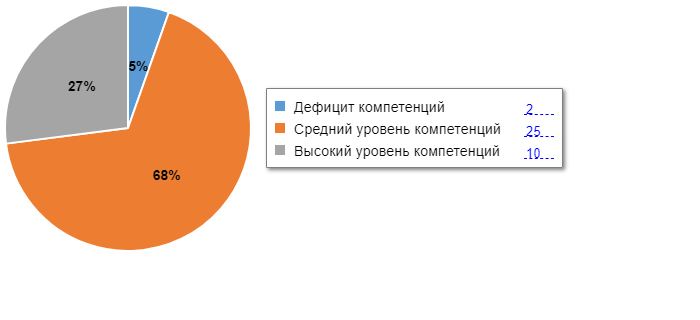 Таким образом, полученные данные свидетельствуют о росте профессиональных компетенций учителей, эффективной работе с кадрами и выбранными дополнительными профессиональными программами повышения квалификации по реализации обновленных ФГОС и ФОП, совершенствованию ИКТ-компетенций.2. Анализ условий реализации программы начального общего образования и основного общего образования в части формирования функциональной грамотности обучающихся (способности решать учебные задачи и жизненные проблемные ситуации на основе сформированных предметных, метапредметных и универсальных способов деятельности), включающей овладение ключевыми компетенциями, составляющими основу готовности к успешному взаимодействию с изменяющимся миром и дальнейшему успешному образованию, показал достаточную готовность педагогических кадров. Так, 100 процентов понимают значимость применения такого формата заданий, 73 процента педагогов не испытывают затруднений в подборе заданий, 12 процентов педагогов планируют применение данных заданий после прохождения соответствующего обучения. В связи с обязательным обеспечением условий формирования функциональной грамотности в план непрерывного профессионального образования педагогических кадров включены мероприятия по оценке и формированию функциональной грамотности в рамках внутриорганизационного обучения и организации обучения по дополнительным профессиональным программам повышения квалификации педагогов предметных и метапредметных профессиональных объединений.3. Анализ кадрового потенциала МАОУ «Гимназия № 6» для внедрения требований обновленного ФГОС СОО в части обеспечения углубленного изучения учебных предметов и профильного обучения показывает, что 64 процента педагогов не имеют опыта преподавания предметов на углубленном уровне в рамках среднего общего образования. В связи с чем принято решение о планировании адресной подготовки педагогов по выбранным обучающимися учебным предметам для углубленного изучения на уровне СОО, развитии системы наставничества и работы в парах.4. С целью реализации ФОП в план непрерывного профессионального образования педагогических и управленческих кадров в 2023 году проведены мероприятия по повышению профессиональных компетенций педагогов для работы по федеральным рабочим программам. Организовано повышение квалификации педагогов для успешного внедрения федеральных образовательных программ в школе.Итоги аттестации педагогических кадров в 2023 годуАттестация педагогов МАОУ «Гимназия № 6» в 2023 году учебном году проходила в целях подтверждения соответствия занимаемой должности и в целях установления квалификационной категории. В ходе аттестации была обеспечена публичность представления результатов деятельности педагогов.По итогам 2023 года в процедуре аттестации на соответствие занимаемой должности приняли участие 2 педагога. Аттестация проводилась с присутствием педагогических работников, решение принималось открытым голосованием большинством голосов членов аттестационной комиссии МАОУ «Гимназия № 6», присутствующих на заседании. Признаны соответствующими занимаемой должности – 2 педагога.Заявление на аттестацию в целях соответствия квалификационной категории подали 7 педагогов:2 педагога – на первую квалификационную категорию;5 педагогов – на высшую квалификационную категорию;По результатам аттестации 2 педагогам установлена первая квалификационная категория, 5 педагогам – высшая квалификационная категория.Таким образом, по итогам 2023 учебного года имеют актуальные результаты прохождения аттестации: 0 педагогов – квалификационную категорию «педагог-наставник»; 0 педагогов – квалификационную категорию «педагог-методист»;28  педагогов – высшую квалификационную категорию;8 педагогов – первую квалификационную категорию;4 педагога – аттестованы на соответствие занимаемой должности.Педагогическими кадрами гимназия обеспечена на 100%. по уровню образования: Высшее педагогическое 36 (чел./87%) Высшее профессиональное не педагогической направленности (3чел./7%) Среднее профессиональное образование (2чел./6%) имеют звания и награды:Почетный работник Общего образования РФ 9/18%Награждены Почетной грамотой Министерства образования РФ 7/14%Заслуженный учитель Красноярского края 3/6%Кандидат филологических наук 1/ 2%IX. КАЧЕСТВО УЧЕБНО-МЕТОДИЧЕСКОГО ОБЕСПЕЧЕНИЯОбеспеченность доступа к печатным и электронным образовательным ресурсам (ЭОР) в МАОУ «Гимназия № 6» составляет 100_ процентов. В образовательном процессе используются ЭОР, включенные в федеральный перечень электронных образовательных ресурсов, утвержденный приказом Минпросвещения от 04.10.2023 № 738.X. КАЧЕСТВО БИБЛИОТЕЧНО-ИНФОРМАЦИОННОГО ОБЕСПЕЧЕНИЯОбщая характеристика:объем библиотечного фонда –  27123 учебники единица;книгообеспеченность –100 процентов;обращаемость –890 единиц в год;объем учебного фонда – 1360 единица.Таблица 22. Состав фонда и его использованиеФонд библиотеки соответствует требованиям ФГОС. В 2023 году все учебники фонда соответствовали федеральному перечню, утвержденному приказом Минпросвещения. Подготовлен перспективный перечень учебников, которые школе необходимо закупить до сентября 2024 года. Также составлен список пособий, которые нужно будет списать до начала учебного года.В библиотеке имеются электронные образовательные ресурсы – 32 дисков, сетевые образовательные ресурсы –12, мультимедийные средства (презентации, электронные энциклопедии, дидактические материалы) – 20.Средний уровень посещаемости библиотеки –23 человек в день.На официальном сайте гимназии есть страница с информацией о работе библиотеки.В 2023 году была произведена полная реконструкция библиотеки: произведена замена напольного покрытия, подоконников и откосов, приобретено новое оборудование: библиотечные стеллажи, рабочее место библиотекаря, учебные столы и стулья, мягкая мебель, а также произведена замена жалюзи.Финансирование библиотеки на закупку периодических изданий и обновление фонда художественной литературы ведется в соответствии ПФХД гимназии. В течение 2023 года была оформлена подписка на детские журналы: «Юный натуралист», «Детская роман-газета», «Филя», «Филиппок», Путеводная звезда», «Детское чтение для сердца и разума», газету «Добрая дорога детства». Фонд художественной литературы пополнен за год на 681 новое издание, это позволило удовлетворить потребность в литературе в части реализации ФОП по литературе.Также библиотека в рамках городского проекта «Школа – часть городского пространства» сотрудничала в 2023 с Краевой детской библиотекой, Библиотекой Добролюбова по вопросу повышения библиотечной грамотности и популяризации детского чтения. Благодаря такому сотрудничеству, была совместно реализована программа «Формирование информационной грамотности учащихся».XI. МАТЕРИАЛЬНО-ТЕХНИЧЕСКАЯ БАЗА	Материально-техническое обеспечение – одно из важнейших условий реализации образовательных программ, создающее современную предметно-образовательную среду обучения в целях достижения результатов образовательных программ (основных и дополнительных). Общая численность учебных кабинетов – 35. Все учебные кабинеты оснащены компьютерами, в том числе библиотека, кабинеты администрации, психолога. В 2023 году были приобретены ноутбуки в количестве 7 штук. Во всех предметных кабинетах есть автоматизированное место учителя. Все компьютеры гимназии объединены в единую локальную сеть с выходом в Интернет по отдельно выделенному высокоскоростному каналу. Все компьютеры гимназии оснащены лицензированным программным обеспечением (Microsoft Office) и защищены антивирусным продуктом «Лаборатории Касперского». В гимназии в расчете на одного учащегося приходится: компьютеров - 0,1 единиц; 100% учащихся имеют возможность пользоваться широкополосным Интернетом (не менее 60 Мб/с). В соответствии с ч.1 ст.14 ФЗ от 24 июля 1998 г. № 124-ФЗ «Об основных гарантиях прав ребенка в Российской Федерации» для безопасного использования сети Интернет приобретена система контент-фильтрации для предотвращения доступа к информации, не отвечающим целям обучения и воспитания школьников. Гимназия располагает аудио-видео-аппаратурой, оргтехникой, оборудованием для проведения практических и лабораторных работ по учебным предметам: «Физика», «Биология», «Химия», «Окружающий мир». Во всех учебных кабинетах ученическая мебель соответствует ростовым показателям обучающихся, санитарно-гигиенические требования выполняются. В гимназии имеются актовый зал и конференц-зал. В актовом зале проводятся общешкольные мероприятия (родительские собрания, праздники, выставки, защита проектов и т.д.). Конференц-зал используется для проведения педагогических советов, семинаров, творческих мастерских. В гимназии функционируют два спортивных зала (большой и малый), оборудованные раздевалками. Спортивные залы в достаточном количестве оснащены необходимым оборудованием для проведения учебных и внеклассных занятий по физической культуре. На территории гимназии находится многофункциональная спортивная площадка с антитравматическим покрытием, которая используется для проведения спортивных мероприятий и учебных занятий по физической культуре. В зимнее время многофункциональная спортивная площадка используется как хоккейная коробка (заливается каток). Медицинское обслуживание учащихся гимназии осуществляется на основе договора с МБУЗ «Городская детская поликлиника № 5». Медицинский кабинет соответствует нормам для ведения медицинской деятельности, оборудован в соответствии с нормативными требованиями. Питание учащихся гимназии осуществляется структурным подразделением «Столовая» с 1 сентября 2020 года. Столовая располагает необходимым современным технологическим оборудованием и квалифицированными поварами для качественного приготовления пищи. Это позволяет обеспечивать учащихся 2-хразовым горячим питанием. Горячим питанием охвачено порядка 85,7 % Столовая может принять одновременно 120 учащихся. Для обеспечения безопасности образовательного процесса заключен договор с ЧОП ООО «Тамерлан-восток» на осуществление физической охраны, мобильная кнопка тревожной сигнализации с выводом на пульт Батальон полиции №3 Управления вневедомственной охраны ВНГ РФ по Красноярскому краю, охранно-пожарная сигнализация с голосовым оповещением.Анализ данных, полученных в результате опроса педагогов на конец 2023 года, показывает положительную динамику в сравнении с 2022 годом по следующим позициям:материально-техническое оснащение МАОУ «Гимназия № 6» позволяет обеспечить реализацию основных образовательных программ с применением дистанционных образовательных технологий на уровне начального общего, основного общего и среднего общего образования на 100% процентов. при этом полный анализ оснащенности кабинетов согласно требованиям нового ФГОС основного общего образования по предметным областям «Технология», «Биология», «География», «Общественно-научные предметы» показал частичное оснащение комплектами наглядных пособий, карт, учебных макетов, специального оборудования, которые обеспечивают развитие компетенций в соответствии с программой основного общего образования. В связи с чем административно-управленческой командой МАОУ «Гимназия № 6» принято решение о направлении ходатайства учредителю с целью решить вопрос пополнения материальной базы. Также в план работы включены мероприятия по проведению анализа оснащенности кабинетов естественно-научного цикла специальным лабораторным оборудованием для проведения лабораторных работ и опытно-экспериментальной деятельности в соответствии с программой основного общего образования для последующего принятия соответствующих решений.Анализ показателей указывает на то, что Гимназия имеет достаточную инфраструктуру, которая соответствует требованиям СП 2.4.3648-20 и СанПиН 1.2.3685-21 и позволяет реализовывать образовательные программы в полном объеме в соответствии с ФГОС по уровням общего образования.В Гимназии созданы условия для реализации ФГОС-2021: разработаны ООП НОО и ООО, учителя прошли обучение по дополнительным профессиональным программам повышения квалификации по тематике ФГОС -2021. Результаты реализации ООП НОО и ООО по ФГОС-2021 показывают, что Гимназия успешно реализовала мероприятия по внедрению ФГОС-2021.Гимназия укомплектована достаточным количеством педагогических и иных работников, которые имеют достаточную квалификацию и регулярно повышают квалификацию, что позволяет обеспечивать стабильные качественные результаты образовательных достижений обучающихся. Педагоги Гимназии владеют высоким уровнем ИКТ-компетенций.Результаты ВПР показали среднее качество подготовки обучающихся гимназии. Кроме этого, стоит отметить, что педагоги гимназии недостаточно объективно оценивают обучающихся.С 1 сентября 2023 года в соответствии с Федеральным законом от 24.09.2022 № 371-ФЗ МБОУ «Гимназия № 6 приступила к реализации ООП всех уровней образования в соответствии с ФОП.СОГЛАСОВАНОУТВЕРЖДАЮрешением Педагогического совета    Директор ________________протокол от _15.04.2024______ № _117_	Приказ № 71 от 15.04.2024Наименование образовательной организацииМуниципальное автономное общеобразовательное учреждение Гимназия №6РуководительСеменов Сергей Александрович____________________________Адрес организации660059 г. Красноярск, ул.Ак.Вавилова, 92_______________________________Телефон, факс__2015307__________________________________Адрес электронной почтыgimn6УчредительМуниципальное образование город   Красноярск._________________________Дата создания_____21.01.2014___Лицензия№ 8025л от 26 мая 2016______________________________________Свидетельство о государственной аккредитации№ 4275 от 30. Апреля 2015Наименование органаФункцииДиректорКонтролирует работу и обеспечивает эффективное взаимодействие структурных подразделений организации, утверждает штатное расписание, отчетные документы организации, осуществляет общее руководство ГимназиейНаблюдательный советРассматривает вопросы:развития образовательной организации;финансово-хозяйственной деятельности;материально-технического обеспеченияПедагогический советОсуществляет текущее руководство образовательной деятельностью Школы, в том числе рассматривает вопросы:развития образовательных услуг;регламентации образовательных отношений;разработки образовательных программ;выбора учебников, учебных пособий, средств обучения и воспитания;материально-технического обеспечения образовательного процесса;аттестации, повышения квалификации педагогических работников;координации деятельности методических объединенийОбщее собрание работниковРеализует право работников участвовать в управлении образовательной организацией, в том числе: обсуждать и принимать коллективный договор;  обсуждать и принимать правила внутреннего трудового распорядка Гимназии;  обсуждать и принимать положение об оплате труда;  избирать кандидатуры от трудового коллектива в общественные организации и органы управления;  обсуждать Устав Гимназии и изменения в негоОбщешкольное родительское собраниеизбрание из своего состава коллегиального органа Совета родителей; - заслушивание отчета Директора Гимназии по итогам учебного и финансового годаСовет родителей- содействие администрации Гимназии в совершенствовании условий для осуществления образовательного процесса, охраны жизни и здоровья обучающихся,организации и проведении общешкольных мероприятий;- организация работы с родителями (законными представителями) учащихся по разъяснению их прав и обязанностей;- помощь администрации Гимназии в организации и проведении общешкольных родительских собраний;- рассмотрение локальных нормативных актов, разрабатываемых Гимназией, если они затрагивают права обучающихся.Детский парламент выдвигать кандидатуры на пост президента Гимназии;  представлять на планерках с участием директора Гимназии ученические инициативы для внесения в план работы Гимназии;  обсуждать поведение или отдельные поступки обучающихся Гимназии при совершении ими нарушения Устава Гимназии и (или) правил поведения для обучающихся.Название образовательной программыЧисленность обучающихсяОсновная образовательная программа начального общего образования по ФГОС начального общего образования, утвержденному приказом Минпросвещения России от 31.05.2021 № 286317Основная образовательная программа основного общего образования по ФГОС основного общего образования, утвержденному приказом Минпросвещения России от 31.05.2021 № 287316Основная образовательная программа среднего общего образования по ФГОС основного общего образования, утвержденному приказом Минпросвещения от 12.08.2022 № 73242Основная образовательная программа среднего общего образования по ФГОС среднего общего образования, утвержденному приказом Минобрнауки от 17.05.2012 № 41338Индивидуальный учебный планПредметы на углубленном уровнеКоличество учащихся, обучающихся в 2022/2023 учебном годуКоличество учащихся, обучающихся в 2023/2024учебном годуУчебный план универсального профиля 11а, б классов по ИУПна 2023-2024 учебный год углубленный уровень иностранный язык и второй иностранный язык33Учебный план универсального профиля 11а, б классов по ИУПна 2023-2024 учебный год углубленный уровень физика, информатика, математика1717Учебный план универсального профиля 11а, б классов по ИУПна 2023-2024 учебный год углубленный уровень история, второй иностранный язык1919Учебный план универсального профиля 11а, б классов по ИУПна 2023-2024 учебный годуглубленный уровень информатика и математика 33учебный план 10 класс  С углубленным изучением  общества, истории, немецкого языка__19Учебный класс10 класс с углубленным изучением физики, математики, информатики__10№п/пНаправления развитияличностиПредполагаемые результаты1.Спортивно-оздоровительноеВсесторонне гармоническое развитие личности ребенка, формирование физически здорового человека, формирование мотивации к сохранениюи укреплению здоровья2.Духовно-нравственноеПривитие любви к Отечеству, малой Родине, формирование гражданской ответственности, чувства патриотизма, формирование позитивного отношения к базовым ценностям общества,религии своего народа.3.СоциальноеФормирование таких   ценностей как   познание,истина, целеустремленность, социально - значимой деятельности4.ИнтеллектуальноеОбогащение		запаса	учащихся	языковыми знаниями,	способствующие	формированиюмировоззрения, эрудиции, кругозора.5.ОбщекультурноеРазвитие эмоциональной сферы ребенка, чувства прекрасного,	творческих	способностей, формирование		коммуникативной	иобщекультурной компетенцийДатаМероприятиеОтветственный14.09.2023Информационное занятие с региональным представителем Федеральной образовательной платформы «Сотка» при инновационном центре «Сколково».Шилкова И.В.12.10.2023Профориентационное мероприятие с представителем Санкт-Петербургского Гуманитарного университета профсоюзов.Шилкова И.В.11.11.2023Региональный профориентационный фестиваль профессий в рамках проекта «Билет в будущее» в направлении «Пробую: ЮниорПрофи». Диплом за 3 место в компетенции «Мультимедиакоммуникации: сопровождение инженерных проектов».Семенова С.Л. (классный руководитель)11.11.2023Региональный профориентационный фестиваль профессий в рамках проекта «Билет в будущее». Посещение выставочного комплекса МВДЦ «Сибирь»Шилкова И.В., Рехенберг О.Е.22.11.2023Родительское онлайн-собрание по вопросам профориентации. Организатор – Фонд Гуманитарных Проектов, оператор Всероссийского профориентационного проекта «Билет в будущее».Шилкова И.В., классные руководители23.11.2023Профориентационная диагностика обучающихся 8 – 11 классов на платформе «Карьера.онлайн»Шилкова И.В., классные руководители23.11.2023Профориентационный форум в рамках Krasnojarsk Digital Forum. Профпробы, посещение презентационных площадок в МВДЦ «Сибирь».Шилкова И.В.28.11.2023Беседа (урок) с ПАО «Россети Сибирь»-«Красноярскэнерго».Шилкова И.В.07.12.2023Военный центр при Сибирском государственном университете науки и технологий имени академика М.Ф. Решетнева.Шилкова И.В.21.12.2023Профориентационное занятие с представителем Сибирского государственного университета науки и технологий имени академика М.Ф. Решетнева ИКТ.Шилкова И.В.№ п/п№ п/пМероприятиеМероприятиеМесто проведенияМесто проведенияДата и время проведенияДата и время проведенияКоличество участниковКоличество участников11Школьный этап ПСИ по футболу (ю) 5-6,7-8 классыШкольный этап ПСИ по футболу (ю) 5-6,7-8 классыМАОУ Гимназия 6МАОУ Гимназия 611.09.2312.09.2311.09.2312.09.2345 чел45 чел22Городской этап «Кросс Нации»Городской этап «Кросс Нации»О. ТатышевО. Татышев16.09.2316.09.2354 чел54 чел33Школьный этап ПСИ  по баскетболу 3х3 (юн, дев) 5-6кл,7-8кл, 9-11клШкольный этап ПСИ  по баскетболу 3х3 (юн, дев) 5-6кл,7-8кл, 9-11клМАОУ Гимназия 6МАОУ Гимназия 619.09.2321.09.2318.10.2320.10.2319.09.2321.09.2318.10.2320.10.2324чел (д)42 чел (ю)24чел (д)42 чел (ю)44Школьный этап ШСК «Олимп» по баскетболу 3х3 (ю, дев) 5-6клШкольный этап ШСК «Олимп» по баскетболу 3х3 (ю, дев) 5-6клМАОУ Гимназия 6МАОУ Гимназия 613.09.2314.-9.2313.09.2314.-9.2324 чел.(д)20 чел.(ю)24 чел.(д)20 чел.(ю)55По футболу 5-6, 7-8 кл (ю)По футболу 5-6, 7-8 кл (ю)МАОУ Гимназия 6МАОУ Гимназия 611.09.2312.09.2311.09.2312.09.2316 юн.16 юн.66Школьный этап «Президентские состязания»  2-11клШкольный этап «Президентские состязания»  2-11клМАОУ Гимназия 6МАОУ Гимназия 6Сентябрь - ноябрьСентябрь - ноябрь496 чел496 чел77Муниципальный  этап ШСК «Олимп» по баскетболу 3х3 (ю, дев) 6-7кл и футболуМуниципальный  этап ШСК «Олимп» по баскетболу 3х3 (ю, дев) 6-7кл и футболуМАОУ СОШ №46МАОУ Лицей №6МАОУ СОШ №46МАОУ Лицей №6октябрьоктябрь8 чел (ю)8чел (д)8 чел (ю)8чел (д)88Курс лекций по ПСИ для учащихся 2-7кл. Прохождение онлайн тестирования «Спортивный всезнайка» 2-11клКурс лекций по ПСИ для учащихся 2-7кл. Прохождение онлайн тестирования «Спортивный всезнайка» 2-11клМАОУ Гимназия 6МАОУ Гимназия 6С 16.10.23- 07.12.23С 16.10.23- 07.12.23400 чел400 чел99Школьный этап ПСИ по настольному теннису 9-11кл, 7-8кл, 5-6 кл (юн., дев.)Школьный этап ПСИ по настольному теннису 9-11кл, 7-8кл, 5-6 кл (юн., дев.)МАОУ Гимназия 6МАОУ Гимназия 614.11.2315.11.2316.11.2320.11.2317.01.2418.01.2414.11.2315.11.2316.11.2320.11.2317.01.2418.01.2442 юн.36 дев.42 юн.36 дев.1010Школьный этап олимпиады по ФК 5-6кл, 7-8клГородской этап 8клШкольный этап олимпиады по ФК 5-6кл, 7-8клГородской этап 8клМАОУ Гимназия 6Комплекс «Покровский»МАОУ Гимназия 6Комплекс «Покровский»3-4.10.20233-4.10.202335 чел.2чел35 чел.2чел1111Школьный этап ПСИ по волейболу 7-8кл, 9-11кл (юн., дев.)Школьный этап ПСИ по волейболу 7-8кл, 9-11кл (юн., дев.)МАОУ Гимназия 6МАОУ Гимназия 628.11.2329.11.2313.12.2314.12.2328.11.2329.11.2313.12.2314.12.2348 юн.48.дев.48 юн.48.дев.1212Школьный этап ПСИ по лыжным гонкам 1км 3-11кл и 500м – 2клШкольный этап ПСИ по лыжным гонкам 1км 3-11кл и 500м – 2клМАОУ Гимназия 6МАОУ Гимназия 607.02.2412.02.2413.02.2407.02.2412.02.2413.02.2478 юн.78 дев.78 юн.78 дев.1313Школьный этап ПСИ по бегу на коньках. 3-4кл, 5-6 клШкольный этап ПСИ по бегу на коньках. 3-4кл, 5-6 клМАОУ Гимназия 6МАОУ Гимназия 614.02.2415.02.2414.02.2415.02.2426юн.36дев.26юн.36дев.1414Муниципальный этап ПСИ по баскетболу, волейболу, настольному теннису среди юношей и девушек 9-10клМуниципальный этап ПСИ по баскетболу, волейболу, настольному теннису среди юношей и девушек 9-10клМАОУ СОШ №46МАОУ СОШ №135МАОУ СОШ №46МАОУ СОШ №135С 29.01.24 по 26.02.24С 29.01.24 по 26.02.248юн.8дев.8юн.8дев.1515Муниципальный этап ПСИ по настольному теннису среди юношей 2011-2012г.р.Муниципальный этап ПСИ по настольному теннису среди юношей 2011-2012г.р.МАОУ СОШ №135МАОУ СОШ №13521.03.2421.03.243чел3чел1616Награждение значкистов ГТО акции «Лето в кроссовкахНаграждение значкистов ГТО акции «Лето в кроссовкахСпортивный стадион «Водник»Спортивный стадион «Водник»октябрьоктябрь11 чел11 чел1717Достижения учителей: 1. Емельянова Е.В. - приняла участие в открытом мероприятии МО учителей физкультуры 19.01.24 ОУ шк. 143 по теме "Ритмическая гимнастика 10класс" (проводила Лукьянова В.С.).2. Емельянова Е.В. - приняла участие в открытом мероприятии МО учителей физкультуры 24.01.24 комплекс "Покровский" по теме"Развитие физических качеств на основе личностно-ориентированного обучения 3кл" проводит Лиханова И.Н.3. Емельянова Е.В., Емельянова С.А., Кириллов В.Л. - участие 25 января 2024 года в 14:00 (местное) в рамках программы научно-методического обеспечения образовательной деятельности в муниципальных организациях г. Красноярска в соответствии с ФГОС общего образования вебинар «Особенности оценочной деятельности учителя».4. Емельянова С.А. - награждена сертификатом участника конкурса сценариев мероприятий, посвящённых декаднику ВФСК ГТО.Достижения учителей: 1. Емельянова Е.В. - приняла участие в открытом мероприятии МО учителей физкультуры 19.01.24 ОУ шк. 143 по теме "Ритмическая гимнастика 10класс" (проводила Лукьянова В.С.).2. Емельянова Е.В. - приняла участие в открытом мероприятии МО учителей физкультуры 24.01.24 комплекс "Покровский" по теме"Развитие физических качеств на основе личностно-ориентированного обучения 3кл" проводит Лиханова И.Н.3. Емельянова Е.В., Емельянова С.А., Кириллов В.Л. - участие 25 января 2024 года в 14:00 (местное) в рамках программы научно-методического обеспечения образовательной деятельности в муниципальных организациях г. Красноярска в соответствии с ФГОС общего образования вебинар «Особенности оценочной деятельности учителя».4. Емельянова С.А. - награждена сертификатом участника конкурса сценариев мероприятий, посвящённых декаднику ВФСК ГТО.Достижения учителей: 1. Емельянова Е.В. - приняла участие в открытом мероприятии МО учителей физкультуры 19.01.24 ОУ шк. 143 по теме "Ритмическая гимнастика 10класс" (проводила Лукьянова В.С.).2. Емельянова Е.В. - приняла участие в открытом мероприятии МО учителей физкультуры 24.01.24 комплекс "Покровский" по теме"Развитие физических качеств на основе личностно-ориентированного обучения 3кл" проводит Лиханова И.Н.3. Емельянова Е.В., Емельянова С.А., Кириллов В.Л. - участие 25 января 2024 года в 14:00 (местное) в рамках программы научно-методического обеспечения образовательной деятельности в муниципальных организациях г. Красноярска в соответствии с ФГОС общего образования вебинар «Особенности оценочной деятельности учителя».4. Емельянова С.А. - награждена сертификатом участника конкурса сценариев мероприятий, посвящённых декаднику ВФСК ГТО.Достижения учителей: 1. Емельянова Е.В. - приняла участие в открытом мероприятии МО учителей физкультуры 19.01.24 ОУ шк. 143 по теме "Ритмическая гимнастика 10класс" (проводила Лукьянова В.С.).2. Емельянова Е.В. - приняла участие в открытом мероприятии МО учителей физкультуры 24.01.24 комплекс "Покровский" по теме"Развитие физических качеств на основе личностно-ориентированного обучения 3кл" проводит Лиханова И.Н.3. Емельянова Е.В., Емельянова С.А., Кириллов В.Л. - участие 25 января 2024 года в 14:00 (местное) в рамках программы научно-методического обеспечения образовательной деятельности в муниципальных организациях г. Красноярска в соответствии с ФГОС общего образования вебинар «Особенности оценочной деятельности учителя».4. Емельянова С.А. - награждена сертификатом участника конкурса сценариев мероприятий, посвящённых декаднику ВФСК ГТО.Достижения учителей: 1. Емельянова Е.В. - приняла участие в открытом мероприятии МО учителей физкультуры 19.01.24 ОУ шк. 143 по теме "Ритмическая гимнастика 10класс" (проводила Лукьянова В.С.).2. Емельянова Е.В. - приняла участие в открытом мероприятии МО учителей физкультуры 24.01.24 комплекс "Покровский" по теме"Развитие физических качеств на основе личностно-ориентированного обучения 3кл" проводит Лиханова И.Н.3. Емельянова Е.В., Емельянова С.А., Кириллов В.Л. - участие 25 января 2024 года в 14:00 (местное) в рамках программы научно-методического обеспечения образовательной деятельности в муниципальных организациях г. Красноярска в соответствии с ФГОС общего образования вебинар «Особенности оценочной деятельности учителя».4. Емельянова С.А. - награждена сертификатом участника конкурса сценариев мероприятий, посвящённых декаднику ВФСК ГТО.Достижения учителей: 1. Емельянова Е.В. - приняла участие в открытом мероприятии МО учителей физкультуры 19.01.24 ОУ шк. 143 по теме "Ритмическая гимнастика 10класс" (проводила Лукьянова В.С.).2. Емельянова Е.В. - приняла участие в открытом мероприятии МО учителей физкультуры 24.01.24 комплекс "Покровский" по теме"Развитие физических качеств на основе личностно-ориентированного обучения 3кл" проводит Лиханова И.Н.3. Емельянова Е.В., Емельянова С.А., Кириллов В.Л. - участие 25 января 2024 года в 14:00 (местное) в рамках программы научно-методического обеспечения образовательной деятельности в муниципальных организациях г. Красноярска в соответствии с ФГОС общего образования вебинар «Особенности оценочной деятельности учителя».4. Емельянова С.А. - награждена сертификатом участника конкурса сценариев мероприятий, посвящённых декаднику ВФСК ГТО.Достижения учителей: 1. Емельянова Е.В. - приняла участие в открытом мероприятии МО учителей физкультуры 19.01.24 ОУ шк. 143 по теме "Ритмическая гимнастика 10класс" (проводила Лукьянова В.С.).2. Емельянова Е.В. - приняла участие в открытом мероприятии МО учителей физкультуры 24.01.24 комплекс "Покровский" по теме"Развитие физических качеств на основе личностно-ориентированного обучения 3кл" проводит Лиханова И.Н.3. Емельянова Е.В., Емельянова С.А., Кириллов В.Л. - участие 25 января 2024 года в 14:00 (местное) в рамках программы научно-методического обеспечения образовательной деятельности в муниципальных организациях г. Красноярска в соответствии с ФГОС общего образования вебинар «Особенности оценочной деятельности учителя».4. Емельянова С.А. - награждена сертификатом участника конкурса сценариев мероприятий, посвящённых декаднику ВФСК ГТО.Достижения учителей: 1. Емельянова Е.В. - приняла участие в открытом мероприятии МО учителей физкультуры 19.01.24 ОУ шк. 143 по теме "Ритмическая гимнастика 10класс" (проводила Лукьянова В.С.).2. Емельянова Е.В. - приняла участие в открытом мероприятии МО учителей физкультуры 24.01.24 комплекс "Покровский" по теме"Развитие физических качеств на основе личностно-ориентированного обучения 3кл" проводит Лиханова И.Н.3. Емельянова Е.В., Емельянова С.А., Кириллов В.Л. - участие 25 января 2024 года в 14:00 (местное) в рамках программы научно-методического обеспечения образовательной деятельности в муниципальных организациях г. Красноярска в соответствии с ФГОС общего образования вебинар «Особенности оценочной деятельности учителя».4. Емельянова С.А. - награждена сертификатом участника конкурса сценариев мероприятий, посвящённых декаднику ВФСК ГТО.№ п/пПараметры статистики2022-2023 учебный год1Количество детей, обучавшихся на конец учебного года, в том числе:7131– начальная школа__316_1– основная школа__316_1– средняя школа__802Количество обучающихся, оставленных на повторное обучение:32– начальная школа_12– основная школа_22– средняя школа_03Не получили аттестата:_03– об основном общем образовании_03– о среднем общем образовании_04Окончили Гимназию с аттестатом особого образца:__44– в основной школе__34– в средней школе_15Качество по гимназии479-е классы11-е классыОбщее количество выпускников_51__37_Количество обучающихся на семейном образовании(самообразовании)10Количество обучающихся с ОВЗ0__1Количество обучающихся, получивших «зачет» за итоговое собеседование/сочинение5137Количество обучающихся, не допущенных к ГИА0_0_Количество обучающихся, проходивших процедуру ГИА__51__36Количество обучающихся, сдававших ГИА в форме ГВЭ_0   _1Количество обучающихся, получивших аттестат__5137__Учебный
годМатематикаМатематикаМатематикаРусский языкРусский языкРусский языкУчебный
годУспеваемостьКачествоСредний
баллУспеваемостьКачествоСредний
балл2020-202196,6%58,6%4100%_74%____3,96_2021-202294%58%4100%85%4,142022-202398%78%4100%82%4ПредметКоличество обучающихсяКачествоСредний
баллУспеваемость_Биология____875_30__100__Физика__875_28___100Химия____________610031_100География_248125100___Информатика_________9__100___14___100______Литература_____1___100___37___100______Английский язык__6_100__62___100____Немецкий язык_1___0_44___100_____Обществознание_31___52___23___100Критерии____22_______22______23_______23____КритерииКол-во%Кол-во%Количество выпускников 9-х классов всего__48____51____Количество выпускников 9-х классов, успевающих по итогам учебного года на «5»36,25%   36%Количество выпускников 9-х классов, успевающих по итогам учебного года на «4» и «5»2960%3365%Количество выпускников 9-х классов, допущенных к государственной (итоговой) аттестации48100%51100%Количество выпускников 9-х классов, не допущенных к государственной (итоговой) аттестации0000КритерииМатематика (базовый уровень)Количество обучающихся, которые сдавали математику на базовом уровне18Средний балл_4_Количество обучающихся, получивших высокие баллы, отметку «5» по пятибалльной системе9Процент обучающихся, получивших высокие баллы, отметку «5» по пятибалльной системе50Критерии2020-20212021-20222022-2023_____Количество обучающихся56__45__37__Количество обучающихся, которые не набрали минимальное количество баллов000Количество обучающихся, которые получили высокие баллы (от 80 до 100)12109Средний тестовый балл____70__70,1___72Учебный годМатематика профильМатематика базаРусский язык___21______58,7___4_____70___22_____47____4____70,1___23______41____4__72Учебные предметыКоличество участников ЕГЭСредний
баллУспеваемостьБиология438,550Физика           945100Химия ___________________          1  62100История359100Английский язык770100Информатика25350Литература381100Обществознание2356100Немецкий язык286100Медаль «За особые успехи в учении»Медаль «За особые успехи в учении»Медаль «За особые успехи в учении»Медаль «За особые успехи в учении»Медаль «За особые успехи в учении»__19___20____21_____22___2023___3_6_16__71_№ п/пФ. И. О. выпускникаКлассКлассный руководитель1Горланова Майя Максимовна________________________11АБелянина О.П.________Уровни__________________Уровни__________________Уровни__________________Уровни__________________Уровни__________________Уровни__________________Уровни__________Ниже уровня 1Уровень 123456Читательская грамотность____________009___18___61___11_0__Математическая грамотность027364672Естественнонаучная грамотность__________________0221611600______по уровню результатов___ОО с высоким результатами_________по степени рисков_________________нерисковые____________________предметпараллелькол-во детей, писавших ВПРУспеваемость за ВПР %Качество  за ВПР  %подтвердивших годовую оценкупонизивших годовую оценкуповысивших годовую оценкубиологиябиология64610091,33862биология71410071,431211биология82310056,522021Итог83ч.70ч.84%9ч11%45%Химия 82710077,782106итог78%0%22%5кл6кл7кл8клПонизили8чел(12%)9(13%)11(16%)11(22%0Подтвердили59(88%)58(87%)57(83%)40(78%)Повысили001(2%)0Год выпускаОсновная школаОсновная школаОсновная школаОсновная школаСредняя школаСредняя школаСредняя школаСредняя школаСредняя школаГод выпускаВсегоПерешли в 10-й класс ГимназииПерешли в 10-й класс другой ООПоступили в профессиональную ООВсегоПоступили в вузыПоступили в профессиональную ООУстроились на работуПошли на срочную службу по призыву2023__51265203730610№Вид литературыКоличество единиц в фондеСколько экземпляров выдавалось за год1Учебная (учебники)27123214072Педагогическая27173Художественная548737904Справочная7812405Языковедение, литературоведение2691456Естественно-научная65487Техническая24108Общественно-политическая11632